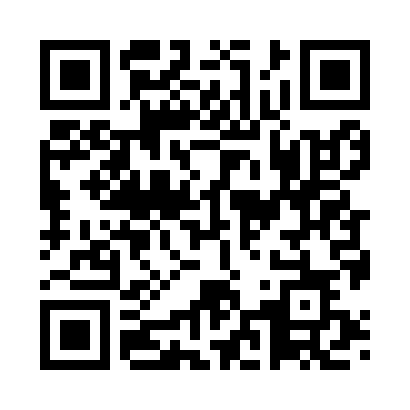 Prayer times for Acaya, ItalyWed 1 May 2024 - Fri 31 May 2024High Latitude Method: Angle Based RulePrayer Calculation Method: Muslim World LeagueAsar Calculation Method: HanafiPrayer times provided by https://www.salahtimes.comDateDayFajrSunriseDhuhrAsrMaghribIsha1Wed4:015:4612:445:397:439:202Thu4:005:4512:445:407:449:223Fri3:585:4312:445:407:459:234Sat3:565:4212:445:417:469:255Sun3:555:4112:435:417:479:266Mon3:535:4012:435:427:489:287Tue3:515:3912:435:437:499:298Wed3:505:3812:435:437:509:319Thu3:485:3612:435:447:519:3210Fri3:465:3512:435:447:529:3411Sat3:455:3412:435:457:539:3512Sun3:435:3312:435:457:549:3713Mon3:425:3212:435:467:559:3814Tue3:405:3112:435:467:559:3915Wed3:395:3012:435:477:569:4116Thu3:375:3012:435:487:579:4217Fri3:365:2912:435:487:589:4418Sat3:355:2812:435:497:599:4519Sun3:335:2712:435:498:009:4620Mon3:325:2612:435:508:019:4821Tue3:315:2512:435:508:029:4922Wed3:295:2512:445:518:039:5123Thu3:285:2412:445:518:049:5224Fri3:275:2312:445:528:059:5325Sat3:265:2312:445:528:059:5426Sun3:255:2212:445:538:069:5627Mon3:235:2112:445:538:079:5728Tue3:225:2112:445:548:089:5829Wed3:215:2012:445:548:099:5930Thu3:205:2012:445:558:0910:0131Fri3:205:1912:455:558:1010:02